Animal Handling and Care Notesheet C. Kohn, Waterford WI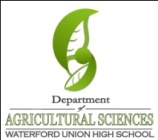 Name: 								 Hour		Date: 					Date Assignment is due:  			  Why late? 						Score: +   ✓ -
			Day of Week	Date 				If your project was late, describe why		
Directions: Use the accompanying PowerPoint (available online) to complete this sheet. This sheet will be due upon the completion of the PowerPoint in class.  These assignments are graded on a +/✓/- scale.Always 						 the 				of the animal being treated. 
All animals, including 										have an instinct 

to 									when 					

_									.
A 		 or 				animal is a 							
animal. 
Summarize three ways in which an animal’s stress can be lowered: 

_														

_														

_														
What is an animal’s blind spot? 											
What are three things to do while getting an animal’s attention? 

_														

_														

_														
Why should you never sit on the ground when getting the animal’s attention? 					

_														
How should you hold your fingers when approaching an unfamiliar animal? 					

Why? 														
Small animals should be examined on 						. Large animals should be 

examined 					or 					. 
Why should cats be examined on a table? 									

_														
Why should dogs be examined on the floor? 									
If a dog needs to be examined on a table, it should 								
Describe two ways in which an animal can be removed from a cage: 						

_														

_														
Summarize three ways to safely remove an animal from a cage if it is scared: 

_														

_														

_														
Summarize two secure ways to carry a small animal: 

_														

_														
Summarize the four benefits of humane restraint: 

_														

_														

_														

_														
The first rule of restraint is 											

_														
The 			 amount of restraint needed is 								
Once an animal knows it can take control									

_														
Summarize how to properly use verbal restraint: 								

_														
Leashes work best for 												
If an animal on a leash starts to struggle, pull, or jerk, 								

_														
Describe how a cat can be restrained using a leash: 								

_														
Should an untrained person ever try to use a net, come-along pole, or sedative? 			 Explain: 

_														
In the space below, summarize or draw how to perform the reclining restraint: 



In the space below, summarize or draw how to perform the hugging restraint: 




In the space below, summarize or draw how to perform the kneeling restraint: 
In the space below, summarize or draw how to perform the sternal recumbency restraint: 




In the space below, summarize or draw how to perform the sitting restraint: 




In the space below, summarize or draw how to perform the standing restraint: 




In the space below, summarize or draw how to perform the stretch restraint: 




In the space below, summarize how to use a restraint bag:							 

_														

_														
In the space below, summarize how to perform a hugging restraint on a cat: 					

_														

_														
What are the zygomatic arches? 										
How do you perform a towel wrap on a cat? 									

_														

_														
Any pet will 									   when 				
A 			is 							when examining a 

_														
Never leave a muzzled animal 					.   Why? 					

_														
In the space below, describe or draw the steps needed to apply a home-made muzzle: 





How would you muzzle an animal with a short face? Describe: 							

_														

_														
What is the purpose of an Elizabethan collar? 									

_														
Summarize how to make a home-made E-collar: 								

_														

_														

_														

_														
Draw how to properly measure and cut an E-collar below: Unit Wrap-up C. Kohn, Agricultural Sciences - Waterford WI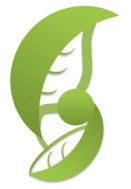 Write the 3 topics that you most need to review before the quiz:

1_										

2_										

3_										
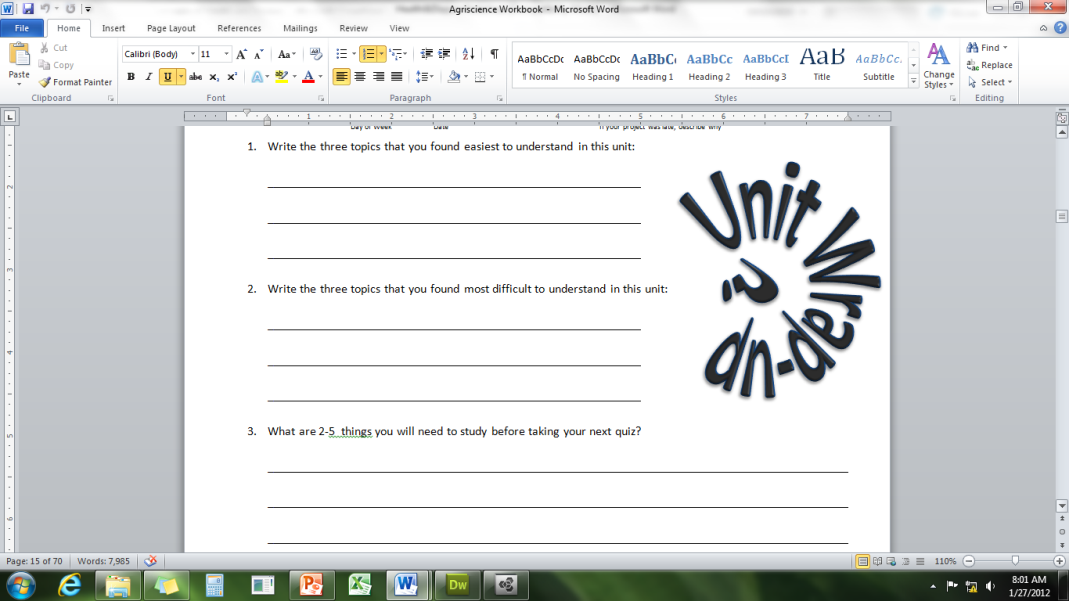 Create 3 high-level questions related to this material 
(These questions could be something you still don’t know or questions that reflect understanding that you have now that you did not have before.)

1_														

2_														

3_														
List 6 vocabulary words that you did not know before or have not used very often prior to this unit:

1_					2					3				
4					5					6				
In the spaces below, fully write three strategies that will help you to remember specific vocabulary words or topics from this unit. NOTE: A strategy is not an activity such as reviewing your notes, studying hard, etc. A strategy is a mnemonic, rhyme, analogy, or other brain-based device that is specific to one item from the unit. 
1._														

2._														

3._														
Circle the most appropriate response. You will only be graded on whether or not you completed this section, so be entirely honest with yourself when completing this section. 
Circle one: I used my notes outside of class to prepare for the quiz.  		Definitely  –  Yes  –  Sort of  -  NoCircle one: I took extra notes in the margins for very difficult concepts.  	Definitely  –  Yes  –  Sort of  -  NoCircle one: I created a personal strategy for at least three difficult items.  	Definitely  –  Yes  –  Sort of  -  NoCircle one: I was very involved and actively studying during the quiz review.  	Definitely  –  Yes  –  Sort of  -  NoCircle one: I think I will be satisfied with the quiz grade I received this week.  	Definitely  –  Yes  –  Sort of  -  No